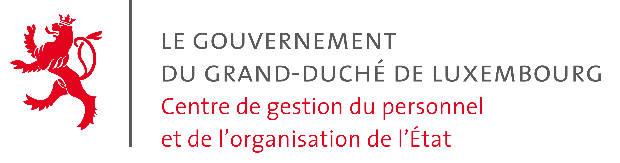 Pension : Demande d’estimation Renseignements téléphoniques : 24 78 32 00 A envoyer au Centre de gestion du personnel et de l’organisation de l’État B.P. 1204 – L-1012 Luxembourg Objet de la demande     (cocher la ou les rubriques applicables) Les droits à pension sont toujours renseignés dans la réponse du Centre de gestion du personnel et de l’organisation de l’État. Cependant, les montants de pension en résultant ne peuvent être communiqués que si le demandeur est âgé d’au moins de 55 ans (50 ans pour les militaires de carrière et pour la Police grand-ducale relevant du régime spécial transitoire).  Etant donné que la retraite progressive n’est possible que si un droit à la pension vieillesse existe, le Centre de gestion du personnel et de l’organisation de l’État doit savoir à partir de quelle date la retraite progressive est désirée. Toutes mes occupations salariales réalisées au moment de ma demande (En cas de besoin, un document à part peut être utilisé) Protection des données à caractère personnelLe formulaire que vous allez nous soumettre dans le cadre de votre demande contient des informations à caractère personnel. Ces informations seront enregistrées dans notre système d’information par le Centre de gestion du personnel et de l’organisation de l’État dans le cadre du traitement du calcul de la pension. Ces données seront traitées et conservées pendant la période nécessaire à l’exécution de nos obligations.Conformément au Règlement (UE) 2016/679 relatif à la protection des personnes physiques à l'égard du traitement des données à caractère personnel et à la libre circulation de ces données, vous avez un droit d'accès, de rectification, de suppression, de limitation de traitement de vos données ainsi qu’un droit d’opposition et un droit à la portabilité de vos données. Pour exercer l’un de vos droits en matière de RGPD, vous pouvez envoyer un courriel à notre délégué à la protection des données : dpo[at]mfp.etat.lu, ou par courrier recommandé à : Le délégué à la protection des données
Ministère de la Fonction publique 
10, avenue John F.Kennedy
L-1855 LuxembourgEn soumettant ce formulaire, vous acceptez que vos données personnelles soient traitées dans le cadre de votre demande. Pour le bon traitement de votre demande :  Pension - demande d’estimationA envoyer à Centre de gestion du personnel et organisation de l’Etat  – B.P. 1204 – L-1012 LuxembourgDemandeur NOM Prénom : 	            Matricule (13 pos.) : 	                  Adresse (rés. habituelle) : 	             Tél. fixe : 	      Tél. mobile (GSM) : 	      Adresse e-mail : 	      Pension de vieillesse : droits et montants Pension d’invalidité : droits et montants Retraite progressive (seulement pour les fonctionnaires exerçant leur fonction à tâche complète !) Retraite progressive (seulement pour les fonctionnaires exerçant leur fonction à tâche complète !) Retraite progressive (seulement pour les fonctionnaires exerçant leur fonction à tâche complète !) à partir de la première date possible : à partir de la première date possible : à partir de la première date possible : à partir de l’âge de 57 ans à partir de l’âge de 57 ans à partir de l’âge de 60 ans à partir de l’âge de 60 ans et suivant l’hypothèse suivante : et suivant l’hypothèse suivante : et suivant l’hypothèse suivante : temps de travail de 75 % à partir du (JJ/MM/AAAA) :    /    /      temps de travail de 50 % à partir du (JJ/MM/AAAA) :    /    /      Toutes mes occupations salariales réalisées sont indiquées dans le tableau repris au verso. Les pièces justificatives attestant mes occupations salariales réalisées à l’étranger sont jointes. J’autorise le Centre de gestion du personnel et de l’organisation de l’État à demander et à collecter directement auprès des organismes et institutions de sécurité sociale au Luxembourg et à l’étranger toutes les données nécessaires pour l’établissement de l’estimation demandée.                   , le         
(Signature du demandeur)          Période  Période Nom de l’employeur Organisme de pension (Nom/Matricule) Pays du au Nom de l’employeur Organisme de pension (Nom/Matricule) Pays    /    /         /    /         /    /         /    /         /    /         /    /         /    /         /    /         /    /         /    /         /    /         /    /         /    /         /    /         /    /         /    /         /    /         /    /         /    /         /    /         /    /         /    /         /    /         /    /         /    /         /    /         /    /         /    /         /    /         /    /         /    /         /    /         /    /         /    /         /    /         /    /         /    /         /    /         /    /         /    /         /    /         /    /      